Załącznik nr 1 do Procedury dyplomowania 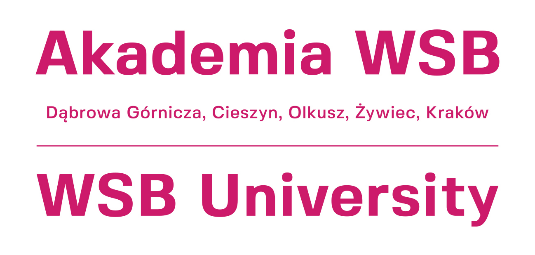 KARTA PROMOTORA 
Stopień/tytuł naukowy promotora:Imię i nazwisko promotora:Specjalność naukowo-badawcza promotora:Obszary tematyczne prac dyplomowych i planowana tematyka seminarium dyplomowego:Przykłady tematów prac dyplomowych np. obronionych w ubiegłym roku lub prowadzonych aktualnie (5–10 przykładów):